宜蘭縣羅東國小105學年第三次課程發展委員會會議議程時間：106年2月 22 日(三)下午1：30地點：校史館主持人：劉珀伶校長                             記錄：出(列)席人員：會議議程：主持人致詞上次會議決議事項執行情形：【提案一】105學年度第一學期特色課程實施後分享與討論，是否需要修正，請討論。說    明：依據本校「特色課程實施後課發委員回饋表」進行檢核討論。決    議：配合十二年國教逐步編修及轉化特色課程。業務單位報告：1.105上學期各項活動滿意表2.備課社群進度確認3.105年度學力測驗報告4.十二年前導學校進度說明  		(1)前導小組會議日期共計四次：3/1、4/5、5/3、6/14    		(2)編修、轉化特色課程 四、提案討論：【提案一】是否修正學期成績優良獎比例或數量，請討論？說    明：104學年度下學期第一次學年會議討論結果參考：A年級：同意，但建議新學年(105學年起)實施(班級人數平均每班28人)B年級：維持各5名(班級人數平均每班25人)C年級：以班級學生數最多的1/3為期末成績優良獎數量(班級人數平均每班24.5人)D年級：維持原案各5名(班級人數平均每班25.4人)E年級：各3名(班級人數平均每班22.6人)F年級：各3名(班級人數平均每班25.4人)目前一年級(班級人數平均每班22.8人)【提案二】因應107課綱，確立本校校訂課程方向，提請討論？【提案三】107學年度各學年彈性課程規劃，提請討論陸、臨時動議：柒、散會蘭縣羅東國小105學年第三次課程發展委員會會議紀錄時間：106年2月 22 日(三)下午1：30地點：校史館主持人：劉珀伶校長                             記錄：林雅雲出(列)席人員：如簽到表會議議程：主持人致詞上次會議決議事項執行情形：【提案一】105學年度第一學期特色課程實施後分享與討論，是否需要修正，請討論。說    明：依據本校「特色課程實施後課發委員回饋表」進行檢核討論。決    議：配合十二年國教逐步編修及轉化特色課程。業務單位報告：1.105上學期各項活動滿意表2.備課社群進度確認3.105年度學力測驗報告4.十二年前導學校進度說明  		(1)前導小組會議日期共計四次：3/1、4/5、5/3、6/14    		(2)編修、轉化特色課程 四、提案討論：【提案一】是否修正學期成績優良獎比例或數量，請討論？決    議：依照原定數量，不予更動：每班校長獎5名、家長會長獎5名。【提案二】因應107課綱，確立本校校訂課程方向，提請討論？決    議：以「生活美學」、「科學創新」、「世界接軌」為本校校訂課程方向。【提案三】107學年度各學年彈性課程規劃，提請討論決    議：1.實施期程：106學年度。2.成立彈性課程規劃小組負責規劃。陸、臨時動議：柒、散會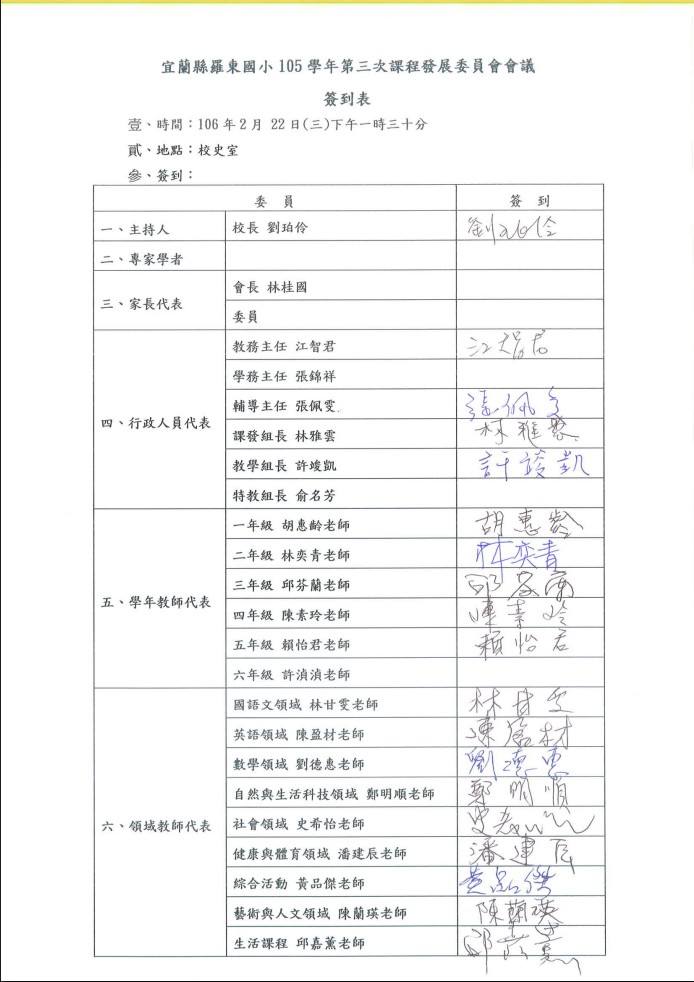 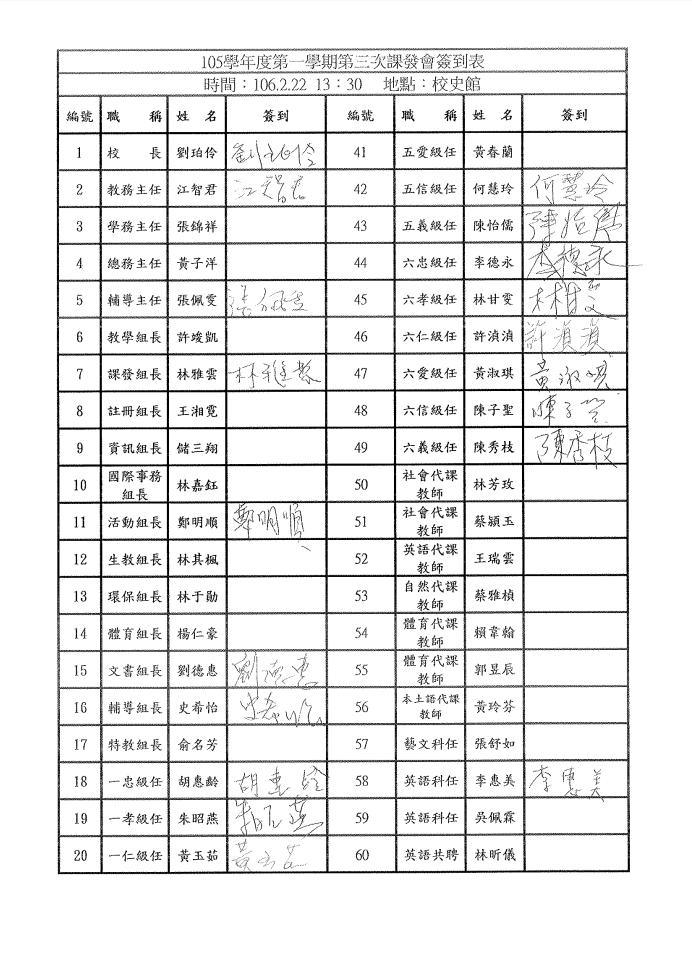 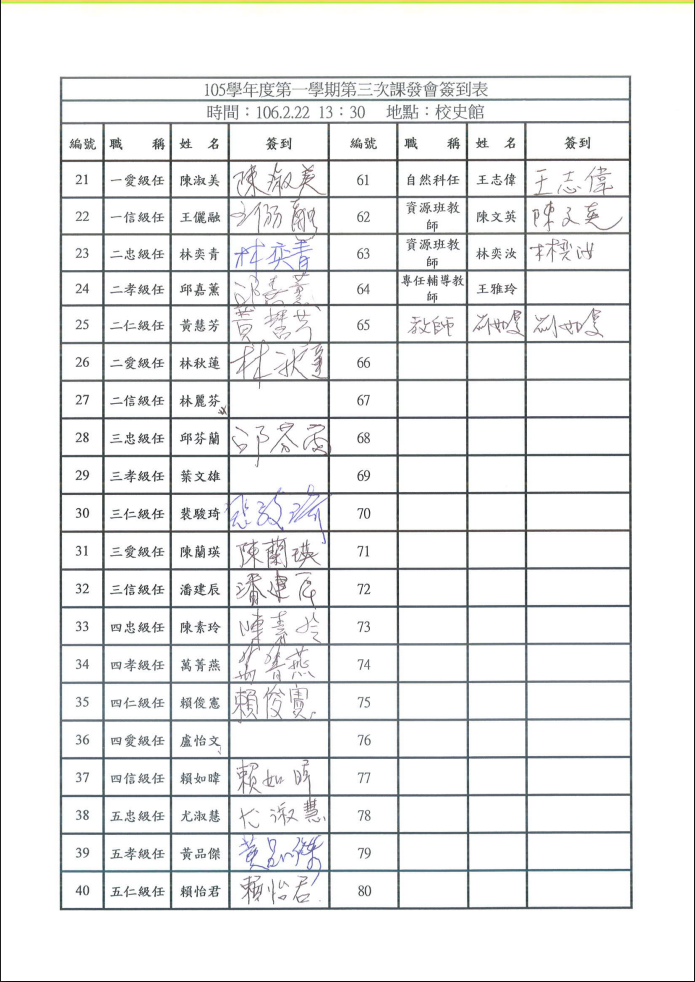 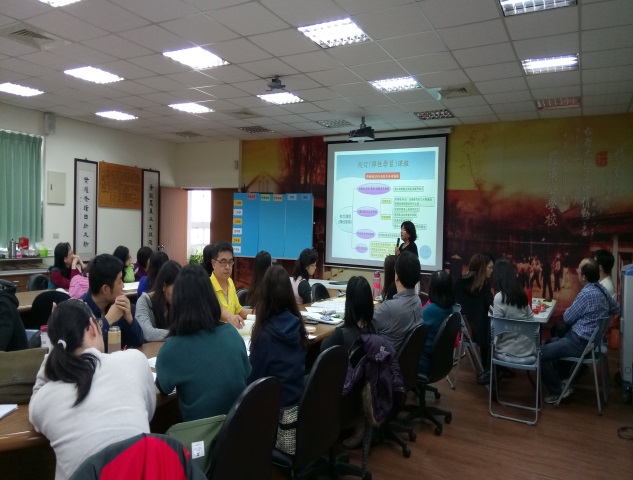 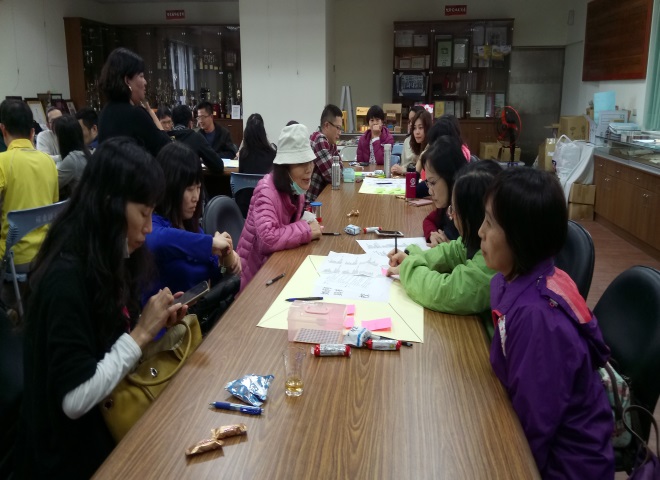 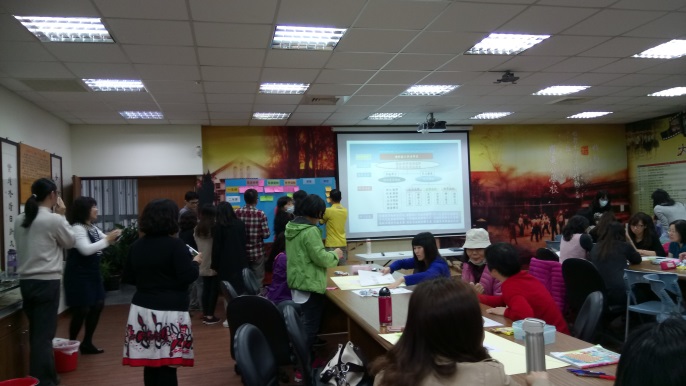 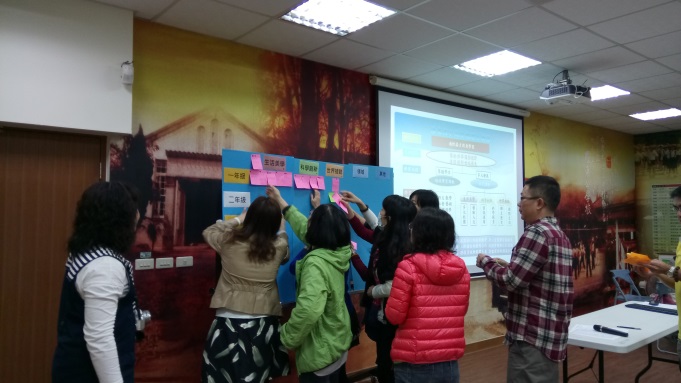 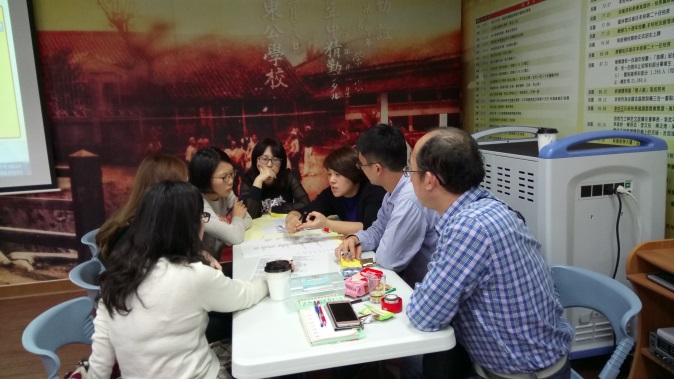 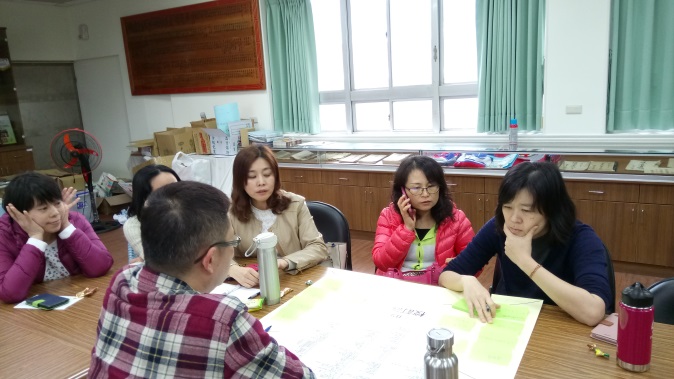 